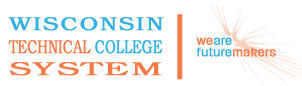 WTCS Repository10-804-114  College Technical Mathematics 1BCourse Outcome SummaryCourse InformationPre/CorequisitesCourse CompetenciesAlternate TitleCollege Technical Math 1BDescriptionThis course is a continuation of College Technical Mathematics 1A. Topics include: performing operations on polynomials; solving quadratic and rational equations; formula rearrangement; solving systems of equations; and oblique triangle trigonometry. Emphasis will be on the application of skills to technical problems. Successful completion of College Technical Mathematics 1A and College Technical Mathematics 1B is the equivalent of College Technical Mathematics 1.Total Credits2.00PrerequisiteEach Wisconsin Technical College determines the General Education course prerequisites used by their academic institution. If prerequisites for a course are determined to be appropriate, the final Course Outcome Summary must identify the prerequisites approved for use by the individual Technical College.1.Perform operations on polynomialsPerform operations on polynomialsAssessment StrategiesAssessment Strategies1.1.in an oral, written, or graphic productCriteriaCriteriaCriteria:  Performance will be satisfactory when you:Criteria:  Performance will be satisfactory when you:1.1.add, subtract, multiply, and divide polynomials1.2.utilize appropriate technology1.3.apply the process for solving technical problems according to the problem-solving criteria (i.e. you show work in a clear and logical manner, you verify the solution, solution is within stated range and reflects appropriate accuracy or precision, solution is labeled with appropriate units) 2.Factor algebraic expressionsFactor algebraic expressionsAssessment StrategiesAssessment Strategies2.1.in an oral, written, or graphic productCriteriaCriteriaCriteria:  Performance will be satisfactory when you:Criteria:  Performance will be satisfactory when you:2.1.factor using the greatest common factor2.2.factor binominals and trinominals 2.3.apply skill to technical problems2.4.utilize appropriate technology2.5.apply the process for solving technical problems according to the problem-solving criteria (i.e. you show work in a clear and logical manner, you verify the solution, solution is within stated range and reflects appropriate accuracy or precision, solution is labeled with appropriate units) 3.Solve quadratic equations over the set of real numbersSolve quadratic equations over the set of real numbersAssessment StrategiesAssessment Strategies3.1.in an oral, written, or graphic productCriteriaCriteriaCriteria:  Performance will be satisfactory when you:Criteria:  Performance will be satisfactory when you:3.1.identify coefficients of a quadratic equation in standard form3.2.select appropriate method for solving second degree equations3.3.generate the equation which satisfies the conditions of the problem3.4.solve second degree equation using the selected method3.5.select relevant solution(s)3.6.apply skill to technical problems3.7.utilize appropriate technology3.8.apply the process for solving technical problems according to the problem-solving criteria (i.e. you show work in a clear and logical manner, you verify the solution, solution is within stated range and reflects appropriate accuracy or precision, solution is labeled with appropriate units) 4.Perform operations with rational expressionsPerform operations with rational expressionsAssessment StrategiesAssessment Strategies4.1.in an oral, written, or graphic productCriteriaCriteriaCriteria:  Performance will be satisfactory when you:Criteria:  Performance will be satisfactory when you:4.1.add, subtract, multiply, and divide rational expressions4.2.apply skill to an applied technical problem4.3.simplify complex fractions4.4.utilize appropriate technology4.5.apply the process for solving technical problems according to the problem-solving criteria (i.e. you show work in a clear and logical manner, you verify the solution, solution is within stated range and reflects appropriate accuracy or precision, solution is labeled with appropriate units) 5.Solve rational equationsSolve rational equationsAssessment StrategiesAssessment Strategies5.1.in an oral, written, or graphic productCriteriaCriteriaCriteria:  Performance will be satisfactory when you:Criteria:  Performance will be satisfactory when you:5.1.apply multiplication property to clear all denominators 5.2.solve equations 5.3.identify extraneous solutions5.4.apply skill to technical problems5.5.utilize appropriate technology5.6.apply the process for solving technical problems according to the problem-solving criteria (i.e. you show work in a clear and logical manner, you verify the solution, solution is within stated range and reflects appropriate accuracy or precision, solution is labeled with appropriate units) 6.Solve systems of equationsSolve systems of equationsAssessment StrategiesAssessment Strategies6.1.in an oral, written, or graphic productCriteriaCriteriaCriteria:  Performance will be satisfactory when you:Criteria:  Performance will be satisfactory when you:6.1.solve systems of two and three equations or formulas6.2.check all solutions in the system6.3.apply skill to technical problems6.4.utilize appropriate technology6.5.apply the process for solving technical problems according to the problem-solving criteria (i.e. you show work in a clear and logical manner, you verify the solution, solution is within stated range and reflects appropriate accuracy or precision, solution is labeled with appropriate units) 7.Solve oblique trianglesSolve oblique trianglesAssessment StrategiesAssessment Strategies7.1.in an oral, written, or graphic productCriteriaCriteriaCriteria:  Performance will be satisfactory when you:Criteria:  Performance will be satisfactory when you:7.1.use the Law of Cosines, Law of Sines, and right triangle methods when appropriate7.2.apply skill to technical problems such as vectors7.3.utilize appropriate technology7.4.apply the process for solving technical problems according to the problem-solving criteria (i.e. you show work in a clear and logical manner, you verify the solution, solution is within stated range and reflects appropriate accuracy or precision, solution is labeled with appropriate units) 7.5.relate angle in standard position to its reference angle